Beaver Bounty Receipt and CertificationTO BE COMPLETED BY LANDOWNERI, __________________________________________, certify that ___________ (#)Beavers were trapped on the land that I own with my permission. The trapping was conducted by:_____________________________________________Signature: ___________________________________   Date: _______________________Address:___________________________________________________________________TMS or PIN #:___________________________    Phone Number:__________________TO BE COMPLETED BY TRAPPERI, ___________________________________________, certify that _____________ (#)Beavers were trapped on land that is owned by:_____________________________________Signature:____________________________________   Date:________________________SC Trapper or Hunting License #: ________________________    Address:___________________________________________________________________Phone Number:_______________________Were Dams Present? Y  N     If so how many? ____   Were any removed or broken? Y  NInformation on Dam:  Lat__________________    Long_____________________Bank Information: (Name of Bank) _____________________________________Account Number: ___________________  Routing Number:_______________________ TO BE COMPLETED BY HORRY COUNTYNumber of Beavers: ________________Collected by: ______________________________   All participants in Horry County Stormwater Management’s Beaver Bounty Program (the “Program”) do so voluntarily at their own risk and peril.  Nothing contained in any Program materials shall be construed as to grant a participant any rights of entry or access to another’s real property without first obtaining permission nor does the Program alleviate participants from adhering to all local, state, and federal laws, including but not limited to, those imposed by SCDNR with regard to the hunting and/or trapping of beavers.    STORMWATER DEPARTMENTINFRASTRUCTURE & REGULATION DIVISION4401 Privetts RoadConway, South Carolina 29526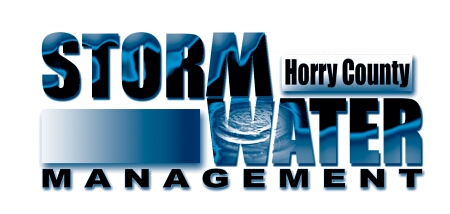 Post Office Box 1236Conway, SC 29528-1236Phone: (843) 915-5160Fax: (843) 365-2170